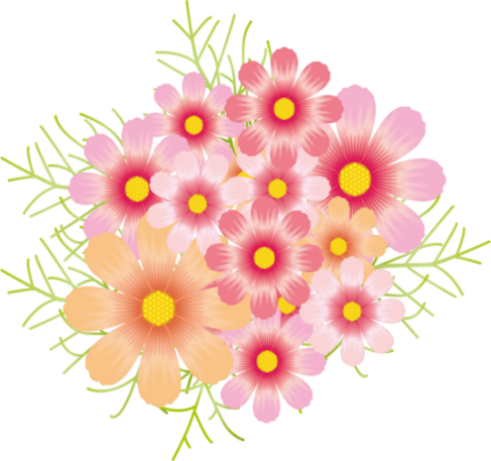 お申込み方法このお申込み用紙をファックスいただくか、件名を「1月26日集会申込」として、info@kilc.orgまでメールをお送りください。【申込記載事項】①氏名（ふりがな）②所属団体（あれば）③連絡先（電話、ファックス、メール）④車いす使用の有無 ⑤介助者の人数 ⑥情報保障の有無（手話通訳・パソコン文字通訳・点字資料・テキストデータの用意がございます）⑦その他特記事項（あれば）＜お申込みファックス用紙＞ファックス：046(247)7508　KILC 宛◆カンパのお願い！神奈川集会は、手弁当で開催しています。資料印刷代、情報保障、会場関係費などで、どうしても経費が発生しています。当日は会場にてカンパ箱設置やカンパ袋を回す予定です。また、振込でのカンパも募集しております。以下の口座で受け付けております。何とぞ、ご理解とご協力のほど、よろしくお願い致します。◆お問合せ先： 『津久井やまゆり園事件を考える』1.26神奈川集会実行委員会　事務局　　神奈川障害者自立生活支援センター（KILC）　　　〒243-0035　神奈川県厚木市愛甲1-7-6　　　　TEL046(247)7503、FAX046(247)7508、電子メール info@kilc.org氏名（ふりがな）所属団体連絡先電話：　　　　　　ファックス：メール：車いす使用有　　　・　　　無介助者の人数　名情報保障（○を）無 ・ 手話通訳 ・ PC文字通訳  点字資料 ・ テキストデータその他特記事項